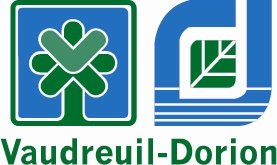 DEMANDE DE MODIFICATION TECHNIQUE (DMT) ET ORDRE DE CHANGEMENT (ODC)Partie I — Demande de modification technique (DMT)Partie II — Ordre de changementDemandeur :Surveillant		Entrepreneur		Ville	Concepteur		Autre	 Numéro de la DMT : DMT —Numéro de l’ODC : ODC —Numéro de dossier : NPNom de l’entrepreneur :Nom du surveillant :Objet de la DMT :Objet de la DMT :Date de la demande(Année-Mois-Jour)Description et justification de la modification technique :	Pièce jointe	Nombre de pages ___(faire une mise en situation et faire la justification de la DMT insérer croquis ou document supportant la demande)Description des travaux et de la main-d’œuvre à fournir dans le cadre de cette DMT :Le prix est soumis pour cet article conformément aux sections suivantes du présent cahier SECTION 2 « Conditions générales », SECTION 3 « Matériaux », SECTION # «               » et SECTION # «               »Le prix forfaitaire doit comprendre, sans s’y limiter :La main-d’œuvre requise pour effectuer le travail ; Les outils requis pour effectuer le travail ;Les équipements requis pour effectuer le travail ;Les coûts pour la gestion/maintiens de la circulation ;Les frais reliés à l’organisation de chantier ;Les frais généraux et les profils de l’entrepreneur ;La remise en état des lieux et toutes dépenses incidentes liées à l’exécution des travaux.Description des travaux et de la main-d’œuvre à fournir dans le cadre de cette DMT :Le prix est soumis pour cet article conformément aux sections suivantes du présent cahier SECTION 2 « Conditions générales », SECTION 3 « Matériaux », SECTION # «               » et SECTION # «               »Le prix forfaitaire doit comprendre, sans s’y limiter :La main-d’œuvre requise pour effectuer le travail ; Les outils requis pour effectuer le travail ;Les équipements requis pour effectuer le travail ;Les coûts pour la gestion/maintiens de la circulation ;Les frais reliés à l’organisation de chantier ;Les frais généraux et les profils de l’entrepreneur ;La remise en état des lieux et toutes dépenses incidentes liées à l’exécution des travaux.Description des travaux et de la main-d’œuvre à fournir dans le cadre de cette DMT :Le prix est soumis pour cet article conformément aux sections suivantes du présent cahier SECTION 2 « Conditions générales », SECTION 3 « Matériaux », SECTION # «               » et SECTION # «               »Le prix forfaitaire doit comprendre, sans s’y limiter :La main-d’œuvre requise pour effectuer le travail ; Les outils requis pour effectuer le travail ;Les équipements requis pour effectuer le travail ;Les coûts pour la gestion/maintiens de la circulation ;Les frais reliés à l’organisation de chantier ;Les frais généraux et les profils de l’entrepreneur ;La remise en état des lieux et toutes dépenses incidentes liées à l’exécution des travaux.Description des travaux et de la main-d’œuvre à fournir dans le cadre de cette DMT :Le prix est soumis pour cet article conformément aux sections suivantes du présent cahier SECTION 2 « Conditions générales », SECTION 3 « Matériaux », SECTION # «               » et SECTION # «               »Le prix forfaitaire doit comprendre, sans s’y limiter :La main-d’œuvre requise pour effectuer le travail ; Les outils requis pour effectuer le travail ;Les équipements requis pour effectuer le travail ;Les coûts pour la gestion/maintiens de la circulation ;Les frais reliés à l’organisation de chantier ;Les frais généraux et les profils de l’entrepreneur ;La remise en état des lieux et toutes dépenses incidentes liées à l’exécution des travaux.Description des travaux et de la main-d’œuvre à fournir dans le cadre de cette DMT :Le prix est soumis pour cet article conformément aux sections suivantes du présent cahier SECTION 2 « Conditions générales », SECTION 3 « Matériaux », SECTION # «               » et SECTION # «               »Le prix forfaitaire doit comprendre, sans s’y limiter :La main-d’œuvre requise pour effectuer le travail ; Les outils requis pour effectuer le travail ;Les équipements requis pour effectuer le travail ;Les coûts pour la gestion/maintiens de la circulation ;Les frais reliés à l’organisation de chantier ;Les frais généraux et les profils de l’entrepreneur ;La remise en état des lieux et toutes dépenses incidentes liées à l’exécution des travaux.Incidence sur l’échéancierOui	NonIncidence sur les coûtsOui _____________$ NonIncidence sur les coûtsOui _____________$ NonIncidence sur les coûtsOui _____________$ NonDate de réponse requise(Année-Mois-Jour)Date de remise au concepteur (Année-Mois-Jour)Date de remise au concepteur (Année-Mois-Jour)Heure (HH : mm)Signature du surveillantSignature du surveillantAnalyse de la DMTAcceptée		Acceptée telle qu’annotéeRefusée		Soumettre à nouveauDocument joint	Nombre de pages ___Descriptif	Croquis	AutrePlans	DevisRecommandations (Référence, précisions, commentaires, etc.)Pièce jointe	Nombre de pages ___Dans une correspondance du              (en pièces jointes), l’entrepreneur a détaillé les frais supplémentaires encourus.Les frais présentés par l’entrepreneur pour le raccordement d’un branchement pluvial au mauvais niveau sont jugés conformes pour les travaux décrits ci-dessus et nous recommandons l’émission de l’ordre de changement au montant de              $ avant les taxes applicables. Le délai d’exécution du contrat restera inchangé.Recommandations (Référence, précisions, commentaires, etc.)Pièce jointe	Nombre de pages ___Dans une correspondance du              (en pièces jointes), l’entrepreneur a détaillé les frais supplémentaires encourus.Les frais présentés par l’entrepreneur pour le raccordement d’un branchement pluvial au mauvais niveau sont jugés conformes pour les travaux décrits ci-dessus et nous recommandons l’émission de l’ordre de changement au montant de              $ avant les taxes applicables. Le délai d’exécution du contrat restera inchangé.Incidence sur l’échéancierAugmenté de jours _____Diminué de jours _____	InchangéIncidence sur les coûtsOui	 Montant accepté par la Ville                         $NonIncidence sur les coûtsOui	 Montant accepté par la Ville                         $NonSignature de l’entrepreneurNom :Signature de l’entrepreneurNom :Signature de l’entrepreneurNom :Signature du technicien/surveillantNom :Signature du technicien/surveillantNom :Signature du concepteur :Nom :Signature du contrôleur de projetsNom : Contrôleur de projets — Division GénieService du génie et de l’environnementSignature du contrôleur de projetsNom : Contrôleur de projets — Division GénieService du génie et de l’environnementSignature du chef de divisionNom : Chef de division — Division GénieService du génie et de l’environnement